Publicado en Donostia-San Sebastián el 16/05/2024 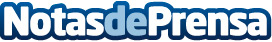 Dr. Juan Arenas, jefe del servicio de Aparato Digestivo de Policlínica Gipuzkoa: "Cada vez diagnosticamos más casos de pacientes con enfermedades inflamatorias intestinales"El Dr. Juan Arenas, jefe del servicio de Aparato Digestivo de Policlínica Gipuzkoa se muestra optimista por el "avance en los tratamientos farmacológicos para las enfermedades inflamatorias intestinales como son la colitis ulcerosa y la enfermedad de Crohn"Datos de contacto:Policlínica GipuzkoaPoliclínica Gipuzkoa654 09 69 91Nota de prensa publicada en: https://www.notasdeprensa.es/dr-juan-arenas-jefe-del-servicio-de-aparato Categorias: Medicina Nutrición Industria Farmacéutica País Vasco Servicios médicos http://www.notasdeprensa.es